Procédure WeTransfer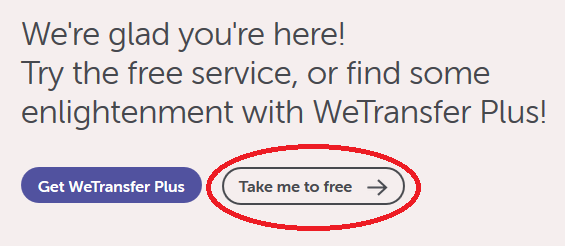 Sélectionne « take me to free »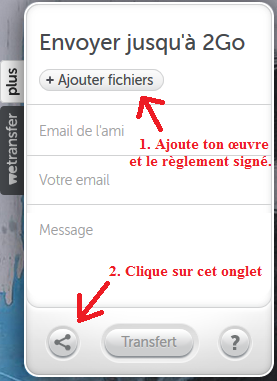 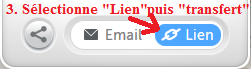 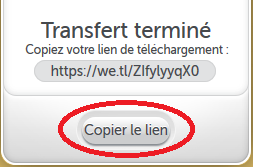 